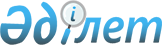 О параметрах индикативного плана социально-экономического развития Республики Казахстан на 2001-2005 годы и расчетных постоянных мировых ценах на сырьевые товары
					
			Утративший силу
			
			
		
					Постановление Правительства Республики Казахстан от 19 марта 2001 года N 368. Утратило силу - постановлением Правительства РК от 13 сентября 2001 г. N 1197 ~P011197

      В соответствии со статьей 2 Закона Республики Казахстан от 1 апреля 1999 года Z990357_ "О бюджетной системе" и во исполнение Указа Президента Республики Казахстан от 29 января 2001 года N 543 U010543_ "О некоторых вопросах Национального фонда Республики Казахстан" Правительство Республики Казахстан постановляет: 

      1. Одобрить параметры индикативного плана социально-экономического развития на 2002-2004 годы (далее - параметры индикативного плана) и расчетные постоянные мировые цены на сырьевые товары согласно приложениям 1 и 2. 

      2. Министерству экономики и торговли Республики Казахстан совместно с другими центральными исполнительными органами: 

      1) в состав проекта Индикативного плана социально-экономического развития Республики Казахстан на 2001-2005 годы включить показатели по расчетным постоянным мировым ценам на сырьевые товары, составляющие значительную долю казахстанского экспорта, на основе которых при разработке и утверждении республиканского и местных бюджетов рассчитываются средние цены реализации сырьевых товаров казахстанскими товаропроизводителями и соответствующие им доходы государственного бюджета от сырьевого сектора; 

      2) обеспечить осуществление мониторинга параметров индикативного плана, по его результатам ежеквартально информировать Правительство Республики Казахстан и при необходимости внести уточнения в установленном порядке. 

      3. Контроль за исполнением настоящего постановления возложить на Заместителя Премьер-Министра Республики Казахстан Джандосова У.А. 

      4. Настоящее постановление вступает в силу со дня подписания. 

 

     Премьер-Министр   Республики Казахстан   

                                                Приложение 1                                        к постановлению Правительства                                              Республики Казахстан                                           от 19 марта 2001 года N 368  



 

            Параметры индикативного плана социально-экономического              развития Республики Казахстан на 2002-2004 годы___________________________________________________________________________                                   !2000 г.!2001 г.!           Прогноз                                   ! отчет !оценка !_______________________                                   !       !       !2002 г.!2003 г.!2004 г.___________________________________!_______!_______!_______!_______!_______ВВП, млрд. тенге                   2 596,0   2957,0  3230,2  3473,2  3704,0   в % к предыдущему году            109,6    107,0   104,9   104,2   103,6Индекс потребительских цен, в %   на конец года                     109,8    106,8   106,5   105,9   105,8   в среднем за год                  113,2    109,0   105,9   106,3   105,9Курс тенге к доллару США   на конец года                     145,4    150,5   157,7   164,4   168,9   в среднем за год                  142,4    148,0   154,1   161,1   166,6Объем промышленной продукции,   в % к предыдущему году            114,6    109,2   106,4   105,9   103,0Объем валовой продукции сельскогохозяйства, в % к предыдущему году     96,7    100,8   102,8   102,9   103,0Инвестиции в основной капитал,   в % к предыдущему году            129,4    124,0   120,0   118,0   112,0Поступления в госбюджет, в % к ВВП    23,1     23,9    21,7    21,8    21,1  Доходы, в % к ВВП                   22,6     23,5    21,3    21,4    20,7  Налоговые поступления, в % к ВВП    20,2     21,0    19,4    19,6    19,0   в том числе:  Поступления в Национальный фонд,        в % к ВВП                             -       2,7     0,6     0,7      -   Неналоговые поступления, в % к ВВП   1,5      1,7     1,3     1,3     1,3  Доходы от операций с капиталом,  в % к ВВП                            0,9      0,8     0,6     0,5     0,4Экспорт, млн. долларов США          9615,0   9740,0  9440,0  9360,0  9720,0Импорт, млн. долларов США           6849,8  7 590,0 8 730,0 9 000,0 9 405,0Мировая цена на нефть (смесь Brent)долларов США за баррель               28,2     25,0    21,5    20,0    19,0Мировая цена на нефть (смесь Urals)долларов США за баррель               26,0     23,4    20,0    18,5    18,2___________________________________________________________________________

                                                   Приложение 2                                             к постановлению Правительства                                              Республики Казахстан                                              от 19 марта 2001 года N 368            Расчетные постоянные мировые цены на сырьевые товары---------------------------------------------------------------------------Наименование товара !Уд.вес в  !Единица   !    Отчет        !Расчетные                    !структуре !измерения !-----------------!постоянные                     !экспорта в!          !1999 год!2000 год!мировые цены                    !2000 году !          !        !        !на 2001-                    !(%)       !          !        !        !2005 годы---------------------------------------------------------------------------Нефть                  44,3     долл.США/    86,2     153,4     140                                  тонну      Газовый конденсат         5     долл.США/    41,4     102,6      90                                тоннуМедь рафинированная      7,3    долл.США/   1 479,3  1 700,2    1 660                                      тоннуЦинк необработанный      2,2    долл.США/    787,2    853,7      870                                тоннуСвинец рафинированный    0,7    долл.США/     440      414,2     397                                тоннуРуды и концентраты       0,2    долл.США/     36,4     38,5       35       хромовые                        тонну   _________________________________________________________________________     (Специалисты: Мартина Н.А.,                   Цай Л.Г.)     
					© 2012. РГП на ПХВ «Институт законодательства и правовой информации Республики Казахстан» Министерства юстиции Республики Казахстан
				